Servizio Civile Universale                                                                     bando 22 posti presso il Comune di Ferrara 05-01-2023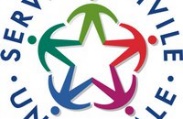 Il Dipartimento per le Politiche Giovanili ha indetto un bando di Servizio Civile Universale per la selezione di 77.550 operatori volontari . Questo bando prevede 86 posti disponibili a Ferrara e in provincia di Ferrara nei progetti di servizio civile universale promossi da CSV Terre Estensi nell’ambito di diversi programmi di intervento. ll Comune di Ferrara mette a disposizione 22 posti di cui 5 riservati GMO . I posti GMO sono riservati alle/ai candidate/i giovani con minore opportunità in condizioni di difficoltà economiche. Le difficoltà economiche saranno desumibili dalla presentazione di una certificazione che riporti un valore ISEE pari o inferiore alla soglia di 15.000 euro . La verifica della certificazione avverrà nei tempi e nei modi previsti dalla legge. Il bando e la documentazione sui singoli progetti del Comune di Ferrara sono disponibili all’indirizzo: https://www.comune.fe.it/it/b/35566/bando-servizio-civile-universale-2022il termine per la presentazione delle domande scade il 10 febbraio 2023 alle ore 14 .I progetti del Comune di Ferrara: Progetto Biblio-web 3 posti - Biblioteca Bassani - Via Giovanni Grosoli 42, Ferrara3 posti (1 posto GMO) - Biblioteca Ragazzi Casa Niccolini - Via De’ Romiti 13, Ferrara4 posti (1 posto GMO) - Biblioteca Ariostea - Via delle Scienze 17, FerraraProgetto Musei in un click 2 posti – Direzione Gallerie Arte Contemporanea – Casa Frescobaldi - Via Girolamo Frescobaldi 40, Ferrara2 posti (1 posto GMO) - Musei Civici Di Arte Antica Palazzo Bonacossi - Via Cisterna del Follo 5, Ferrara4 (1 posto GMO) Museo Di Storia Naturale - Slargo Florestano Vancini 2, Ferrara -Progetto Verso l’autonomia 4 posti (1 posto GMO) - Unità Operativa Integrazione Scolastica - Via del Salice 21, FerraraRequisiti per la candidatura: aver compiuto il diciottesimo anno di età e non aver superato il ventottesimo anno di età (28 anni e 364 giorni);essere cittadino italiano o di un paese UE, o straniero regolarmente soggiornante in Italia.Non possono presentare domanda coloro che intrattengano con l’Ente che realizza il progetto, all’atto della pubblicazione del presente bando, rapporti di lavoro/collaborazione retribuita a qualunque titolo, oppure abbiano avuto tali rapporti di durata superiore ai tre mesi nei 12 mesi precedenti la data di pubblicazione del bando; in tali fattispecie sono ricompresi anche gli stage retribuiti.
Consultare gli articoli 2 e 3 del Decreto del Dipartimento per conoscere tutti i requisiti di partecipazione.Informazioni Il sito del Dipartimento dedicato ai volontari è  https://scelgoilserviziocivile.gov.it/Si consiglia di consultare in particolare l’area FAQ.Impegno richiesto: 12 mesi; 25 ore settimanali; 5 giorni a settimana 
Il Dipartimento riconosce l'impegno con un compenso di 444,30€ mensil i.Modalità di presentazione delle candidature È possibile presentare domanda di ammissione al servizio civile unicamente attraverso la piattaforma DOL (Domande On-Line) raggiungibile all’indirizzo:  https://domandaonline.serviziocivile.itPer l’accesso alla piattaforma è richiesta l’identità digitale SPID con credenziali di sicurezza 2.I cittadini di Paesi appartenenti all’Unione europea e gli stranieri regolarmente soggiornanti in Italia, qualora non avessero la disponibilità di acquisire lo SPID, potranno accedere ai servizi della piattaforma DOL attraverso apposite credenziali da richiedere al Dipartimento, secondo la procedura disponibile sulla home page della piattaforma stessa.Il Bando scade alle ore 14 del 10 febbraio 2023 per maggiori info:  https://www.comune.fe.it/it/b/44759/servizio-civile-universale-2022-bando-con-22-posti-in-comuneServizio Civile Universale - 2 progetti alla Città del Ragazzo -Ferrara 05-01-2023 2 Progetti SCU presso la Città del Ragazzo – scadenza 10 febbraio 2023 E’ attivo, il Bando per la selezione di 71.550 Operatori Volontari da avviare al Servizio Civile (ANNO 2023).
Il bando si rivolge a giovani con età compresa tra i 18 e i 29 anni (non superati), cittadini italiani, comunitari e non comunitari in possesso di un regolare permesso di soggiorno, interessati ad un’esperienza di cittadinanza attiva e formativa.
E’ possibile presentare domanda per un unico progetto ed un’unica sede tra quelle incluse nel Bando. Le domande dovranno pervenire esclusivamente ONLINE direttamente all’ente titolare del progetto prescelto entro e non oltre le ore 14.00 di VENERDI’ 10 FEBBRAIO 2023.
Gli aspiranti operatori volontari dovranno presentare la domanda di partecipazione esclusivamente attraverso la piattaforma Domanda on Line (DOL) raggiungibile tramite PC, tablet e smartphone all’indirizzo https://domandaonline.serviziocivile.it attraverso le proprie credenziali SPID.
Ai fini dell’assegnazione dei posti disponibili, i candidati saranno convocati dall’ente per un colloquio di selezione.
Presso la Città del ragazzo saranno attivati due progetti:
Progetto “PERCORSI DI INTEGRAZIONE PER MINORI STRANIERI NON ACCOMPAGNATI” - con i ragazzi minori stranieri che vivono presso la Comunità “Fr. Ponteggia” presente all’interno della struttura.Progetto “RE-START 2023” - con persone che hanno acquisito una disabilità (fisica, intellettiva, sensoriale etc.) a seguito di eventi traumatici o malattie invalidanti che frequentano il Centro TCE e il Centro Perez presenti presso la struttura.PER CANDIDARSI: 
DOMANDA ESCLUSIVAMENTE ONLINE CON CREDENZIALI SPID.COMPENSO MENSILE:444.30 Euro (+ vitto) DURATA ED ORARIO:12 MESI - 25 ore settimanali suddivise su 5/6 giorniPer accedere al bando e leggere il progetto visita:  www.politichegiovanili.gov.it -  www.scelgoilserviziocivile,gov.itPer altre informazioni e per avere assistenza sulla compilazione della domanda puoi contattare:
Annalisa Rabuiti
Tel. 349-4717490 / Email:  a.rabuiti@doncalabriaeuropa.orgServizio Civile Universale con l'Unione Italiana dei Ciechi e degli Ipovedenti 05-01-2023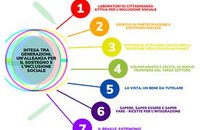 SERVIZIO CIVILE - Entro venerdì 10 febbraio 2023 alle 14 la presentazione delle domande per giovani tra i 18 e 29 anniServizio Civile Universale con l'Unione Italiana dei Ciechi e degli Ipovedenti  Per tutti coloro che hanno un'età compresa tra i 18 e 29 anni  non compiuti (ovvero: aver compiuto il diciottesimo anno di età e non aver superato il ventottesimo anno di età - 28 anni e 364 giorni - alla data di presentazione della domanda), che desiderino vivere un'esperienza educativa e professionale al fianco dei disabili visivi, il Servizio Civile Universale presso la Sezione Territoriale dell'Unione Italiana dei Ciechi e degli Ipovedenti è un'opportunità per vivere un'esperienza formativa e di cittadinanza attiva all'interno della comunità che permette di inserirsi in una rete di relazioni e acquisire competenze spendibili successivamente nel mondo del lavoro.La sezione territoriale Uici di Ferrara propone il progetto dal titolo "Laboratori di cittadinanza attiva per l'inclusione sociale" con un impiego di 4 operatori volontari in totale di cui 1 aperto a giovani con minori opportunità con bassa scolarizzazione (diploma di scuola media inferiore). Fra le attività che i volontari saranno chiamati a svolgere: servizio di lettorato e servizi vari a domicilio; attività ludico-ricreative individuali (shopping, teatro); promozione di attività finalizzate al superamento dell'esclusione sociale; attività di sostegno alla mobilità urbana ed extraurbana, attività collettive e di segreteria (scheda su  www.uiciechi.it/serviziocivile/img2022/SINTESI_PROG_1.pdf).Obiettivo strategico delle attività formative proposte ai giovani volontari è quello di promuovere il miglioramento dell'integrazione sociale, del livello culturale e del grado di autonomia dei disabili della vista e garantire un accesso equo a tutti i livelli di istruzione e formazione professionale.
Per partecipare al bando per la selezione di operatori volontari del servizio civile, regolarmente retribuito, è necessario presentare la domanda entro le 14 del 10 febbraio 2023 .
I progetti hanno una durata di 12 mesi, con un orario di servizio pari a 25 ore settimanali articolato su cinque o sei giorni a settimana; l'importo dell'assegno mensile per lo svolgimento del servizio è fissato in € 444,30  che potrebbe essere incrementato sulla base della variazione accertata dall'ISTAT.Come partecipare.  La domanda di partecipazione si può presentare esclusivamente tramite la piattaforma Domande On Line (DOL) raggiungibile tramite pc, tablet e smartphone all'indirizzo:  https://domandaonline.serviziocivile.it
Per presentare la domanda il candidato deve essere in possesso dello Spid se la persona interessata è un cittadino italiano residente in Italia o all'estero (per informazioni:  www.spid.gov.it/richiedi-spid). È inoltre opportuno allegare un curriculum vitae e copia dei titoli posseduti sotto forma di autocertificazione con allegato il documento di identità e per redigere correttamente il curriculum vitae sulla base dei criteri di selezione Uici si può chiedere informazioni alla segreteria della sezione territoriale al numero 0532 207630.
Requisiti:  avere tra i 18 e i 29 anni non compiuti; non aver ricevuto condanne; non appartenere alle forze di polizia o ai corpi armati; non aver già prestato il servizio civile nazionale/universale o averlo interrotto.
Le selezioni.  Dopo la scadenza del bando, verranno organizzati i colloqui per la selezione dei volontari e i calendari verranno pubblicati sul sito della Sede Territoriale
Per info:  email uicfe@uici.it, tel. 0532 207630, sito internet www.uiciemiliaromagna.it e  www.uiciechi.it/serviziocivile/index.asp.(A cura di Unione Italiana dei Ciechi e degli Ipovedenti sezione territoriale di Ferrara)